Technická špecifikácia kontajnera na vstupe ObstarávateľaKontajner na vstupe Obstarávateľa: vozík na mince SC-93400ako súčasť mincových liniek TEC 20/2B obstarávateľa na expozitúrach Nové Zámky, Žilina, Banská Bystrica, Košice a Poprad a TEC 20/2B a TEC 30 na oddelení centrálnej pokladnice v BratislaveTechnická špecifikácia:Počet mincí                         18 000 kusovDĺžka                                           600 mmVýška                                           450 mmHĺbka                                            600 mmJe pripojiteľný k systémom na dopravu mincí SC-93365, SC-93770 a SC-95800.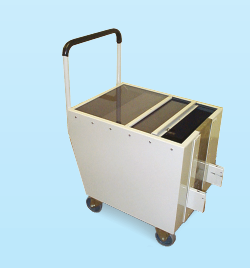 